Publicado en Madrid el 18/12/2023 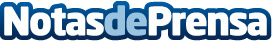 BNKA, la plataforma financiera que conquista el corazón de los argentinos en EspañaBnka simplifica el proceso para los usuarios en Europa, permitiéndoles abrir una cuenta con IBAN europeo y una cuenta CVU en Argentina en tan solo cinco minutos, utilizando únicamente su pasaporte y un teléfono móvil, así como disponer de una tarjeta VISA. Bnka, que cuenta con licencia de entidad financiera europea, constituye un hito en cuanto a innovación, tecnología y soluciones financieras de vanguardia, eficiente, integral, accesibles y empoderadora para los migrantes y expatriadosDatos de contacto:En Ke Medio BroadcastingDR912792470Nota de prensa publicada en: https://www.notasdeprensa.es/bnka-la-plataforma-financiera-que-conquista-el Categorias: Nacional Franquicias Finanzas Marketing Emprendedores Software Ciberseguridad Criptomonedas-Blockchain Otros Servicios Actualidad Empresarial http://www.notasdeprensa.es